Groupe de travail sur le développement juridique du système de Madrid concernant l’enregistrement international des marquesDouzième sessionGenève, 20 – 24 octobre 2014PROJET D’ORDRE DU JOURétabli par le SecrétariatOuverture de la sessionÉlection d’un président et de deux vice-présidentsAdoption de l’ordre du jour
	Voir le présent document.  Propositions de modification du Règlement d’exécution commun à l’Arrangement de Madrid concernant l’enregistrement international des marques et au Protocole relatif à cet Arrangement
	Voir le document MM/LD/WG/12/2.Proposition relative à l’introduction de l’inscription de la division ou de la fusion concernant un enregistrement international
	Voir le document MM/LD/WG/12/3.  Proposition de gel de l’application des articles 6.2), 3) et 4) de l’Arrangement de Madrid concernant l’enregistrement international des marques et du Protocole y relatif
	Voir le document MM/LD/WG/12/4.  Remplacement
	Voir le document MM/LD/WG/12/5.  Questions diversesRésumé présenté par le présidentClôture de la session[Fin du document]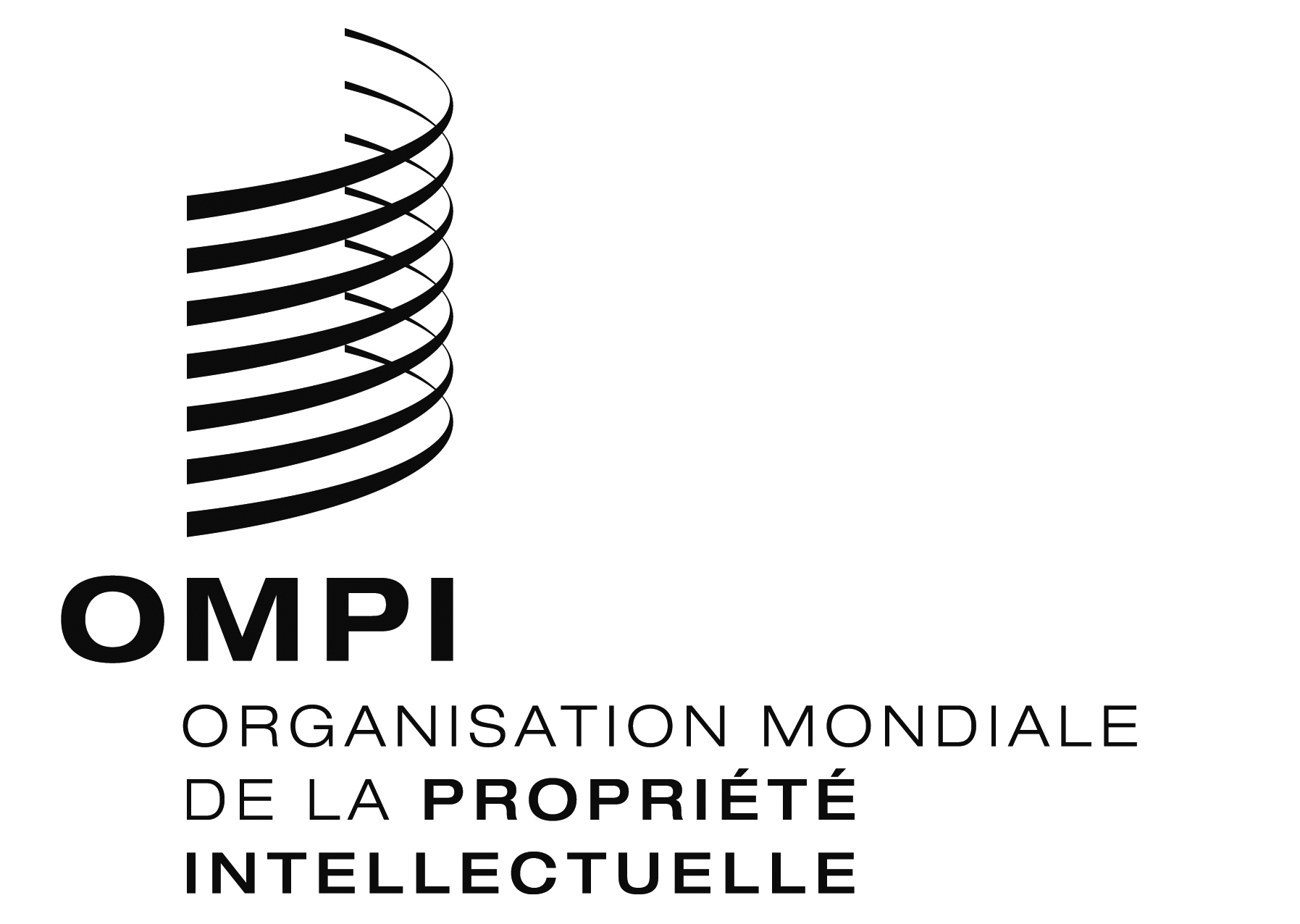 FMM/LD/WG/12/1 Prov.MM/LD/WG/12/1 Prov.MM/LD/WG/12/1 Prov.ORIGINAL : anglaisORIGINAL : anglaisORIGINAL : anglaisDATE : 6 AOÛt 2014DATE : 6 AOÛt 2014DATE : 6 AOÛt 2014